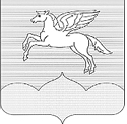  АДМИНИСТРАЦИЯГОРОДСКОГО ПОСЕЛЕНИЯ «ПУШКИНОГОРЬЕ»ПУШКИНОГОРСКОГО РАЙОНА ПСКОВСКОЙ ОБЛАСТИПОСТАНОВЛЕНИЕ (проект)________2020г. № О  внесении изменений  в Положение  о порядке выплаты на санаторно-курортноелечение      муниципальным     служащим Администрации   городского    поселения  «Пушкиногорье»,    утвержденное Постановлением   Администрации   городского      поселения «Пушкиногорье»    от   22.09.2014 г.   № 81В соответствии с пунктом 10 части 1 статьи 28 Закона Псковской области от 30.07.2007 № 700-ОЗ "Об организации муниципальной службы в Псковской области"( с изменениями), Уставом  муниципального образования городского поселения «Пушкиногорье»,Администрация городского поселения «Пушкиногорье»ПОСТАНОВЛЯЕТ:	1. Внести  в Положение о порядке выплаты на санаторно-курортное лечение муниципальным служащим  Администрации городского поселения «Пушкиногорье», утвержденное Постановлением Администрации городского поселения «Пушкиногорье» 22.09.2014г № 81 следующие изменения и дополнения:	1.1.  в  абзаце 1  пункта 2.1 раздела 2  слова:  «санаторно-курортном учреждении» заменить на слова: «санаторно-курортной организации»;	1.2. абзац 2 пункта 2.1 раздела 2   изложить в новой редакции: «Размер  выплаты на санаторно-курортное лечение устанавливается ежегодно правовым актом Администрации городского поселения «Пушкиногорье» на основании справки Псковского областного Совета  профессиональных  союзов о средней стоимости  дня  пребывания в санаторно-курортных организациях, расположенных на  территории Псковской области за предшествующий календарный год. Для определения санаторно-курортной организации, расположенной на территории  области, в расчет  принимается  организация с наибольшей  стоимостью дня пребывания.»	2. Обнародовать  настоящее Постановление в соответствии с Уставом.	3. Настоящее Постановление вступает в силу с момента его обнародования  и распространяется на правоотношения возникшие с  01.01.2020года.	4. Контроль  за  исполнением настоящего Постановления  оставляю за собой.И.п.главы  Администрации городскогопоселения «Пушкиногорье»                                                     Е.Н.Никитина